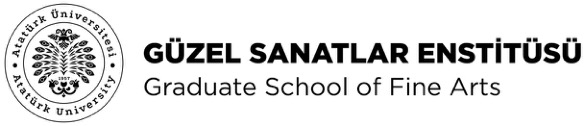 SANATTA YETERLİK/DOKTORA TEZ KONUSU ÖNERİ FORMU-………………………..Ana Bilim Dalı BaşkanlığınaDanışmanı olduğum yukarıda bilgileri yazılı Bilim Dalımız öğrencisinin doktora tez konusu önerisi hakkında Tez İzleme Komitesinin kararı aşağıda ve tez konusu önerisi ektedir. Bilgilerinize arz ederim. Danışman Unvan Adı Soyadı Tarih                               İmzaGÜZEL SANATLAR ENSTİTÜSÜ MÜDÜRLÜĞÜ’NEAnabilim Dalımız Doktora/Sanatta Yeterlik öğrencisi ………..................………….'nin  tez konusu  danışmanı tarafından aşağıdaki gibi belirlenmiş, Ana Bilim Dalı ………………. salonunda saat……….’de sunulmuş, ve Tez İzleme Komitesi Üyeleri tarafından kabul edilmiştir. Doktora/Sanatta Yeterlik Tez Konusu Öneri Şablonu ve Bölüm akademik katılımcı listesi ektedir.Bilgilerinizi ve gereğini arz ederim. 									Anabilim Dalı BaşkanıXXXXX XXXXXXX XXXXXX ANA BİLİM DALI XXXXXXX BİLİM DALI	TEZ ÖNERİ BAŞLIĞI BURAYA YAZILMALIDIR. EN FAZLA 15 SÖZCÜK OLMALIDIR(Tezin İngilizce Başlığı Buraya Yazılmalıdır. Yazım Biçimi Bu Yazıyla Aynı Olmalıdır)SANATTA YETERLİK/DOKTORA TEZ ÖNERİSİAdı SOYADIDanışman: Unvan Adı SOYADIErzurumMart, 2020İÇİNDEKİLERTez Önerisinin Adı :Tez Önerisin İngilizce Adı: GİRİŞBir başlığın altından genel bir giriş paragrafı yapılarak o başlık altında yer alan temel bölüm ve/veya alt başlıklar tanıtılmalı. Bir başlığın altına zaruri olmadıkça yeni bir başlık eklenmemelidir. Paragraflar kendi çerisinde anlam bütünlüğü olacak şekilde yapılandırılmalıdır. Birer cümleden oluşan çok sayıda ayrı ayrı paragraf yapılmasından kaçınılmalıdır. Tez Önerisinin Amacı:Buraya araştırmanın amacını yazınız. (Tezin amacı ve kapsamı kısaca belirtilecektir)Araştırmanın Önemi ve GerekçesiAraştırma konusunun önemi ve gerekçesini yukarıda ortaya konan ihtiyaçla ilişkilendirilerek yazılmalıdır. (Bu bölümde yürütülecek araştırmanın; bilime, uygulamaya ve topluma sağlayacağı yararları, benzer konuda daha önce yapılmış araştırmalar arasındaki yeri ve önemi açıklanmalıdır.)MATERYAL VE METODBu başlık altında araştırma materyalinizi ve yönteminizi betimleyiniz. (Tez çalışmasının yürütülmesi ile ilgili öngörülen zaman, materyal ve yöntem belirtilecektir.)Yapılan 6 Aylık Çalışma : Bir Sonraki 6 Aylık Çalışma Planı:KAYNAKÇA :(Yeğenoğlu, M. (2003). Sömürgeci Fanteziler: Oryantalist Söylemde Kültürel ve Cinsel Fark (1. baskı). İstanbul: Metis Yayınları.Yılmaz, M. (2006). Modernizmden Postmodernizme Sanat (127 Sanat Dizisi). Ankara: Ütopya Yayınevi.)(Bu bölümde, araştırma konusuyla ilgili kaynaklar usulüne uygun şekilde alfabetik olarak verilir.)EKLER  :*ÖNEMLİ NOT: Kaynakların; “APA7 (Bilimsel Yayınlarda Kaynak Gösterme, Tablo ve Şekil Oluşturma Rehberi) Kuralları”na göre düzenlenmesi gerekmektedir.Öğrencinin Adı ve SoyadıAna Bilim Sanat DalıBilim Dalı Tez Konusu Önerisi Başlığı: Tez Konusu Önerisi Başlığı: Tez Konusu Önerisi Başlığı: Tez Konusu Önerisi Başlığı: Tez Konusu Önerisi Başlığı: Tez Konusu Önerisi Başlığı: Tez Konusu Önerisi Başlığı: İngilizce Tez Konusu Önerisi Başlığı: İngilizce Tez Konusu Önerisi Başlığı: İngilizce Tez Konusu Önerisi Başlığı: İngilizce Tez Konusu Önerisi Başlığı: İngilizce Tez Konusu Önerisi Başlığı: İngilizce Tez Konusu Önerisi Başlığı: İngilizce Tez Konusu Önerisi Başlığı: Tez önerisinin tez izleme komite üyelerine teslim tarihi: Tez önerisinin tez izleme komite üyelerine teslim tarihi: Tez önerisinin tez izleme komite üyelerine teslim tarihi: Tez önerisinin tez izleme komite üyelerine teslim tarihi: Tez önerisinin tez izleme komite üyelerine teslim tarihi: Tez önerisinin tez izleme komite üyelerine teslim tarihi: Tez önerisinin tez izleme komite üyelerine teslim tarihi: Tez İzleme komite üyelerinin toplantı tarihi: 	Tez İzleme komite üyelerinin toplantı tarihi: 	Tez İzleme komite üyelerinin toplantı tarihi: 	Tez İzleme komite üyelerinin toplantı tarihi: 	Tez İzleme komite üyelerinin toplantı tarihi: 	Tez İzleme komite üyelerinin toplantı tarihi: 	Tez İzleme komite üyelerinin toplantı tarihi: 	Başarı DurumuBaşarı DurumuKabul Kabul Ret Düzeltme Düzeltme Karar ŞekliKarar ŞekliOy birliği Oy birliği Oy çokluğu Tez İzleme Komitesi Üyeleri                                                                                                            İmzaTez İzleme Komitesi Üyeleri                                                                                                            İmzaTez İzleme Komitesi Üyeleri                                                                                                            İmzaTez İzleme Komitesi Üyeleri                                                                                                            İmzaTez İzleme Komitesi Üyeleri                                                                                                            İmzaTez İzleme Komitesi Üyeleri                                                                                                            İmzaTez İzleme Komitesi Üyeleri                                                                                                            İmza123